*Poděkování projektu Nanobiometalnet vložte v této podobě na jednu samostatnou stranu před stránku na které uvádíte poděkování osobám. (tyto zažlucené řádky samozřejmě do své práce neuvádějte)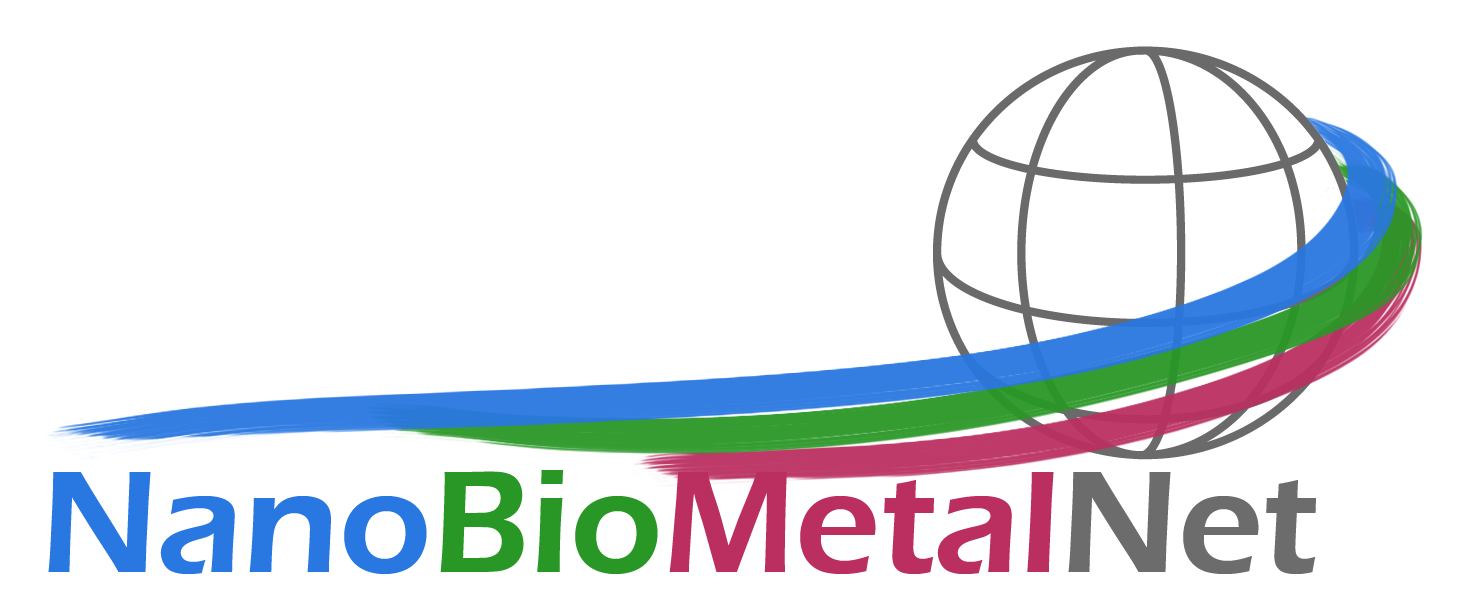 Tato práce vznikla v rámci projektu  NanoBioMetalNet CZ.1.07/2.4.00/31.0023 z evropského sociálního fondu v ČR a operačního programu Vzdělání pro konkurenceschopnost.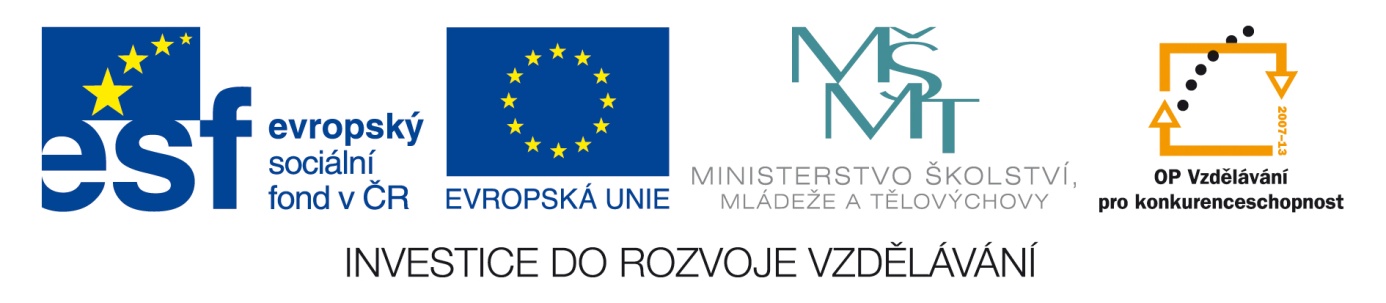 